Estado do Rio Grande do Sul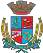 Câmara de Vereadores de Getúlio VargasBoletim Informativo Nº. 042/2018COMUNICADOSO Poder Legislativo de Getúlio Vargas está sempre ao lado da comunidade, defendendo seus interesses e os representando. Por isso, o convidamos a participar das Sessões Ordinárias do Poder Legislativo, que serão realizadas nos dias 22 e 29 de novembro, às 18h30min, na Sala das Sessões Engenheiro Firmino Girardello, na Câmara de Vereadores. O horário de atendimento da Câmara de Vereadores é das 07h30min às 13h30min, conforme Lei Municipal n.º 5.431, de 14 de setembro de 2018, que estabeleceu Turno Único nos serviços da Câmara de Vereadores de Getúlio Vargas. Para maiores informações acesse:www.getuliovargas.rs.leg.brGetúlio Vargas, 20 de novembro de 2018.Aquiles Pessoa da Silva,Presidente.